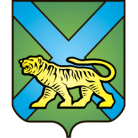 ТЕРРИТОРИАЛЬНАЯ ИЗБИРАТЕЛЬНАЯ КОМИССИЯ
ГОРОДА УССУРИЙСКАРЕШЕНИЕг. УссурийскО назначении членов участковых избирательных комиссийс правом решающего голосаизбирательных участков №№ 2883,2884, образованных в местахвременного пребывания избирателей на территории Уссурийского городского округапри проведении выборов, назначенныхна 18 сентября 2016 года На основании решения территориальной избирательной комиссии города Уссурийска от 17 августа 2016 года № 121/25 «Об образовании избирательных участков в местах временного пребывания избирателей на территории Уссурийского городского округа при проведении выборов, назначенных на 18 сентября 2016 года»  в соответствии с пунктом 11 статьи 29 Федерального закона «Об основных гарантиях избирательных прав и права на участие в референдуме граждан Российской Федерации», пунктом 10 статьи 32 Избирательного Кодекса Приморского края, решением Избирательной комиссии Приморского края от 29 августа 2016 года                      № 2853/368 «О кандидатурах, дополнительно зачисленных в резерв составов участковых комиссий Приморского края избирательных участков № 3806,        № 3807, № 3814, № 3823, группы с № 2801 по № 2869, с № 2880 по № 2899», территориальная избирательная комиссия города УссурийскаРЕШИЛА:Назначить членом участковой избирательной комиссии с правом решающего голоса избирательного участка № 2883:Жура Анну Руслановну, 30.06.1977 года рождения, образование высшее, младшего инспектора 2 категории дежурной службы ФКУ «Следственный изолятор № 2 ГУФСИН России по Приморскому краю», кандидатура предложена собранием избирателей по месту службы: ФКУ «Следственный изолятор № 2 ГУФСИН России по Приморскому краю»;Котикова Анатолия Владимировича, 17.06.1971 года рождения, образование высшее, начальника отдела по ВР ФКУ «Следственный изолятор № 2 ГУФСИН России по Приморскому краю», кандидатура предложена собранием избирателей по месту службы: ФКУ «Следственный изолятор № 2 ГУФСИН России по Приморскому краю»;Филатову Марину Витальевну, 31.08.1984 года рождения, образование среднее профессиональное, старшего инспектора ОВРО ФКУ «Следственный изолятор № 2 ГУФСИН России по Приморскому краю», кандидатура предложена собранием избирателей по месту службы: ФКУ «Следственный изолятор № 2 ГУФСИН России по Приморскому краю».Назначить членом участковой избирательной комиссии с правом решающего голоса избирательного участка № 2884:Девяткина Дениса Сергеевича, 13.06.1978 года рождения, образование высшее, начальника отдела по ВР ФКУ «Следственный изолятор № 3 ГУФСИН России по Приморскому краю», кандидатура предложена собранием избирателей по месту службы: ФКУ «Следственный изолятор № 3 ГУФСИН России по Приморскому краю»;Корелякову Алису Алексеевну, 19.09.1992 года рождения, образование высшее, старшего инспектора отдела специального учета ФКУ «Следственный изолятор № 3 ГУФСИН России по Приморскому краю», кандидатура предложена собранием избирателей по месту службы: ФКУ «Следственный изолятор № 3 ГУФСИН России по Приморскому краю»;Крамчанину Ирину Константиновну, 12.08.1976 года рождения, образование высшее, начальника отдела специального учета ФКУ «Следственный изолятор № 3 ГУФСИН России по Приморскому краю», кандидатура предложена собранием избирателей по месту службы: ФКУ «Следственный изолятор № 3 ГУФСИН России по Приморскому краю»;Сафонову Юлию Викторовну, 10.03.1980 года рождения, образование высшее, старшего инспектора организационно-аналитической группы ФКУ «Следственный изолятор № 3 ГУФСИН России по Приморскому краю», кандидатура предложена собранием избирателей по месту службы: ФКУ «Следственный изолятор № 3 ГУФСИН России по Приморскому краю»;Шевчук Людмилу Геннадьевну, 23.03.1981 года рождения, образование высшее, начальника отдела кадров и работы с личным составом ФКУ «Следственный изолятор № 3 ГУФСИН России по Приморскому краю», кандидатура предложена собранием избирателей по месту службы: ФКУ «Следственный изолятор № 3 ГУФСИН России по Приморскому краю».3. Направить настоящее решение в участковые избирательные комиссии избирательных участков   №№ 2883, 2884 для сведения.4. Выдать членам участковой избирательной комиссии с правом решающего голоса избирательного участка № 2883, 2884 Жура А.Р., Котикову А.В., Филатовой М.В., Девяткину Д.С., Кореляковой А.А., Крамчаниной И.К., Сафоновой Ю.В., Шевчук Л.В. удостоверения установленного образца.5. Разместить настоящее решение на официальном сайте администрации Уссурийского городского округа в разделе «Территориальная избирательная комиссия города Уссурийска» в информационно-телекоммуникационной сети «Интернет».Председатель комиссии			                 	             О.М. МихайловаСекретарь комиссии						                  С.В. Хамайко01 сентября 2016 года                       № 174/32